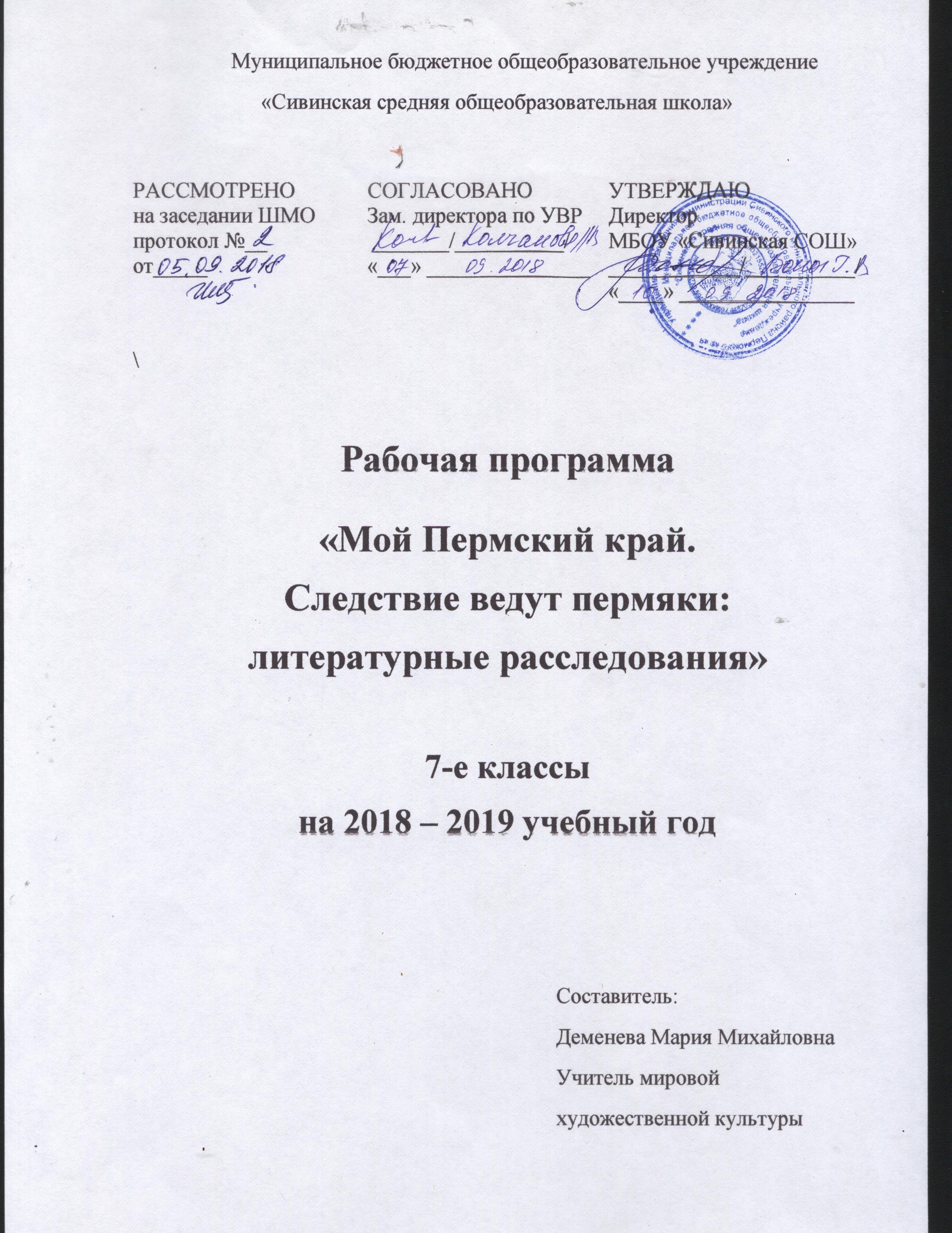 Пояснительная запискаВоспитание гражданина, любящего свою Родину, не может обходиться без изучения родного края. Любовь к родному краю, знание его истории, культуры, традиций – основа, на которой осуществляется рост духовной культуры всего общества. Участие школьников в краеведческой деятельности повышает уровень их самосознания, развивает художественный вкус, эстетическую оценку, воспитывает уважение к культуре и истории своего народа.Программа по курсу составлена на основе: Федерального государственного образовательного стандарта и учебного пособия для учащихся 7-х классов «Мой Пермский край. Следствие ведут пермяки: литературные расследования», выпущенном издательством «Владос» в 2017 году.В значительной мере курс строится на актуализации и систематизации имеющегося у учащихся практического жизненного опыта взаимодействия в природной и социокультурной среде. Он является комплексным интегрированным курсом, формирующим у учащихся знания о литературе родного края, способствующий воспитанию любви к родной земле, уважению к традициям и культуре своего народа. Изучение Пермского края позволит школьникам ощутить себя его частью, почувствовать включённость в его жизнь. Рабочая программа курса рассчитан на 34 часа, из расчёта 1 час в неделю.Цель курса – знакомство учащихся с Пермским краем через творчество  писателей и поэтов. Содержание программы предполагает решение следующих задач:познакомить обучающихся с биографиями и творчеством прикамских писателей и поэтов;прививать школьникам умения и навыки поисковой деятельности: учить наблюдать и описывать факты, систематизировать собранный материал, оформлять его;воспитывать умение строить позитивные межличностные отношения с окружающим социумом;воспитывать ответственное отношение к памятникам культуры Пермского края;развитие познавательного интереса, интеллектуальных и творческих способностей; Планируемые результаты освоения программы:освоение истории края через литературное творчество; умение устанавливать и сравнивать разные точки зрения при принятии решения;умение аргументировано отстаивать свою позицию;умение работать в группе;умение вести самостоятельный поиск, анализ, отбор информации, её преобразование, сохранение, передачу и презентацию с помощью технических средств и информационных технологий;способность к самостоятельному приобретению новых знаний, умений и навыков;умение ориентироваться в окружающем мире , принимать решения;Мониторинг результатов будет осуществляться с помощью зачётной системы, педагогического наблюдения, выполнения творческих работ.Учебно-тематический планСодержаниеДело №1. Михаил Осоргин. Об исчезнувшем городе, речном божестве и чемодане. Про книгу «Мой Пермский край. Следствие ведут пермяки: литературные расследования». Как её читать и как с ней работать. Пермь детская. Детство Осоргина. «Детская» комната. Любимые, но забытые вещи. Пермь «парадная». Театр оперы и балета. Театральный сквер. Красная и Зелёная линии. Пермь мистическая.  Мистические места Перми – виртуальная экскурсия. Расследование четвёртое: Пермь речная. Реки Пермского края. Дело № 2. О птичьих гнёздах, авиаторах и эликсире молодости. Василий КаменскийБиография Василия Каменского. Река Кама. Дом мечты. Птичьи голоса. Футуризм. Слудская гора. Поэма-путешествие. Первый полёт на самолёте. Братья Райт. Мир будущего. Дело № 3. О невидимом оружии, сыре-боре и Homo humanitas. Аркадий ГайдарЖизненный путь Аркадия Гайдара. Гуманность, благотворительность, милосердие. «Тимур и его команда». История благотворительности в России. Фельетон. Канцеляризм. Просторечные слова. Кодекс журналиста. Статья. Дело № 4. О таинственном золоте, кораблекрушении и пельменях. Александр Грин.Александр Грин. Карта путешествий. «Что значит быть профессионалом?». Гринландия и Гренландия. Сокровища Урала: сказки. «Алые паруса». Андрей Вертипрахов. Небесная ярмарка. Тайны горы Крестовой. Фестивали Пермского края. Дело № 5. О подземном мире, коварных хранителях и динамите. Павел БажовПавел Бажов. Словарик по горному делу. Сказ о Медной горе. Сказка. Хозяйка Медной горы. Минералы. Степан. Горное дело на Урале. Белый спелеолог. Спелеология. Инструкция для походов в пещеры. Пещеры Пермского края. Золотой Полоз. Месторождения драгоценных металлов.  Данила-мастер. «Каменный цветок». Денежкин. Мифические герои и легенды Пермского края. Дело № 6. О двух родинах любви и ящике с петухом. Виктор АстафьевЖизненный путь Виктора Астафьева. План местности. Природные приметы. Информационный плакат. Психологический параллелизм. «Малые Астафьевские чтения в Чусовом». Экологическое движение. Защита природы. Экология. Малая родина. Экскурсия «Хозяева Сивинских земель».Дело № 7. О брыкающемся коне, жадной бумаге и восторженном человеке. Борис ПастернакБорис Пастернак. Синквейн. «Дом Б.Л. Пастернака». Пять секретов. Поэзия Пастернака. «Пастернаковские чтения». Поэты Сивинских земель.Дело № 8. О кино без кинокамеры, кумачовых сарафанах и тишине. Василий Немирович-ДанченкоВасилий Немирович-Данченко. Фотография. Братья Люмьер. Рождение кинематографа. Дело № 9. Всё только начинается… Предназначение литераторов. Маршрут путешествия. Творческая зачётная работа «Моя путешествие».ЛитератураЛитературно-художественное издание «Пермский край. Фотоальбом». – Пермь, «Сенатор», 2013.Методическое пособие для учителей Н.П. Горбацевич, Н.В. Шатрова, «Прикамье: странички далеких и близких времён». – Пермь, «Книжный мир», 2003.Мой Пермский край. Следствие ведут пермяки: литературные расследования / под. ред Р.А. Кассиной. – Москва: ВЛАДОС, 2017. – 199 с. №ТемаКол-во часовДело № 1. Об исчезнувшем городе, речном божестве и чемодане. Михаил ОсоргинДело № 1. Об исчезнувшем городе, речном божестве и чемодане. Михаил Осоргин41.Расследование первое: Пермь детская12.Расследование второе: Пермь парадная13.Расследование третье: Пермь мистическая14.Расследование четвёртое: Пермь речная1Дело № 2. О птичьих гнёздах, авиаторах и эликсире молодости. Василий КаменскийДело № 2. О птичьих гнёздах, авиаторах и эликсире молодости. Василий Каменский35.Расследование первое: птенец в гнезде16.Расследование второе: певчая птица – обретение голоса17.Расследование третье: «крыловейность», поэт – перелётная птица1Дело № 3. О невидимом оружии, сыре-боре и Homo humanitas. Аркадий ГайдарДело № 3. О невидимом оружии, сыре-боре и Homo humanitas. Аркадий Гайдар38.Расследование первое: добрые дела29.Расследование второе: невидимое оружие1Дело № 4. О таинственном золоте, кораблекрушении и пельменях. Александр ГринДело № 4. О таинственном золоте, кораблекрушении и пельменях. Александр Грин410.Расследование первое: зов моря111.Расследование второе: сказочник112.Расследование третье: герой113. Расследование четвёртое: Алые паруса 1Дело № 5. О подземном мире, коварных хранителях и динамите. Павел БажовДело № 5. О подземном мире, коварных хранителях и динамите. Павел Бажов914.Расследование первое: испытание умом215.Расследование второе: испытание красотой и верностью116.Расследование третье: испытание трудом117.Расследование четвёртое: испытание темнотой и молчанием118.Расследование пятое: испытание золотом и дружбой119.Расследование шестое: испытание талантом120.Расследование седьмое: испытание благородством и бескорыстием2Дело № 6. О двух родинах любви и ящике с петухом.Виктор АстафьевДело № 6. О двух родинах любви и ящике с петухом.Виктор Астафьев421.Расследование первое: Родина «с ноготь величиной»122.Расследование второе: «Не у каждого жена Марья, а кому Бог даст»123.Расследование третье: «Не навреди»124.Расследование четвёртое: «Хозяева Сивинских земель» 1Дело № 7. О брыкающемся коне, жадной бумаге и восторженном человеке. Борис ПастернакДело № 7. О брыкающемся коне, жадной бумаге и восторженном человеке. Борис Пастернак325.Расследование первое: Пастернак и Урал126.Расследование второе: пять секретов127.Расследование третье: поэты Сивинского района1Дело № 8. О кино без кинокамеры, кумачовыхсарафанах и тишине. Василий Немирович-ДанченкоДело № 8. О кино без кинокамеры, кумачовыхсарафанах и тишине. Василий Немирович-Данченко228.Расследование первое: Великий кинематограф 2Дело № 9. Всё только начинается…Дело № 9. Всё только начинается…229.Расследование заключительное 2